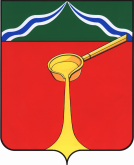 Калужская областьАдминистрация муниципального района«Город Людиново и Людиновский район»П О С Т А Н О В Л Е Н И Еот «14» мая .	                                          № 628О внесении изменения в постановление администрации муниципального района «Город Людиново и Людиновский район»от 28.11.2016 № 1831 Об утверждении муниципальной программы «Управление имущественным комплексом муниципального района «Город Людиново и Людиновский район» на 2017 – 2020 годы»	В целях реализации пункта 64 статьи 1 Федерального закона «О внесении изменений в Бюджетный кодекс Российской Федерации и отдельные законодательные акты Российской Федерации в связи с совершенствованием бюджетного процесса», на основании Федерального закона от 06.10.2003 N 131-ФЗ «Об общих принципах организации местного самоуправления в Российской Федерации», ст. 44 Устава муниципального района «Город Людиново и Людиновский район» в соответствии с постановлением администрации муниципального района «Город Людиново и Людиновский район» от  21.09.2016 № 1375 «Об утверждении Порядка принятия решения о разработке муниципальных программ муниципального района «Город Людиново и Людиновский район», их формирования и реализации и Порядка проведения оценки эффективности реализации муниципальных программ, реализуемых на территории муниципального района «Город Людиново и Людиновский район» администрация муниципального района «Город Людиново и Людиновский район»	ПОСТАНОВЛЯЕТ:	1. Внести в постановление администрации муниципального района «Город Людиново и Людиновский район от 28.11.2016 №1831 «Об утверждении муниципальной программы «Управление имущественным комплексом муниципального района «Город Людиново и Людиновский район» на 2017-2020 годы», следующее изменение:	1.1. раздел 7 «Перечень программных мероприятий подпрограммы «Совершенствование системы градостроительного регулирования на территории муниципального района «Город Людиново и Людиновский район» на 2017-2020 годы» подпрограммы «Совершенствование системы градостроительного регулирования на территории муниципального района  «Город Людиново и Людиновский район» на 2017-2020 годы» изложить в новой редакции (Приложение №1).	2. Настоящее постановление вступает в силу с момента подписания и подлежит опубликованию в газете «Людиновский рабочий» и размещению в сети Интернет на портале органов власти Калужской области и на сайте http:www.admludinovo.ru.	3. Контроль за исполнением настоящего постановления возложить на заместителя главы администрации муниципального района «Город Людиново и Людиновский район» В.Н. Фарутина.Глава администрации	муниципального района	                               Д.М. АганичевПриложение № 1к постановлению администрации муниципального района«Город Людиново и Людиновский район»от 14.05.2018 № 6287. Перечень программных мероприятий подпрограммы«Совершенствование системы градостроительного регулирования на территории муниципального района  «Город Людиново и Людиновский район» на 2017-2020 годы» №п/пНаименование мероприятияСроки реали-зацииУчастник подпрограммыИсточники финанси-рованияСумма расходов, всего(тыс. руб.)в том числе по годам реализации подпрограммы:в том числе по годам реализации подпрограммы:в том числе по годам реализации подпрограммы:в том числе по годам реализации подпрограммы:№п/пНаименование мероприятияСроки реали-зацииУчастник подпрограммыИсточники финанси-рованияСумма расходов, всего(тыс. руб.)20172018201920201Внесение изменений в схему территориального планирования муниципального района2017-2020Бюджет МР       100000100 2Внесение изменений в генеральные планы сельских поселений2017-2020Бюджет МР400200001003Внесение изменений в генеральный план муниципального образования городского поселения «Город Людиново»2017-2020Бюджет ГП200001001004Разработка документации по планировке территории муниципального образования городского поселения «Город Людиново»2017-2020Бюджет ГП7004001001001005Разработка документации по планировке территории сельских поселений2017-2020Бюджет МР30010001001006Внесение изменений в Правила землепользования и застройки муниципального образования городского поселения «Город Людиново»2017-2020Бюджет ГП4001001001002007Внесение изменений в Правила землепользования и застройки сельских поселений2017-2020Бюджет МР50010002002008Комплекс работ по описанию местоположения границ населенных пунктов, в том числе:Межбюджетная субсидия Средства местного бюджета 2017-2020Бюджет МР1149,37489,178136,996307,4226,17489,178136,996307,4 307,49Производство инженерных изысканий2017-2020Бюджет МР400200010010010Комплекс работ по описанию местоположения границ территориальных зон, в том числе: Межбюджетная субсидияСредства местного бюджета 2017-2020Бюджет МР920,043297,039223,004520,043297,039223,00420020011Выполнение комплекса работ по постановке на кадастровый учет территориальных зон2017-2020Бюджет ГП10010012Выполнение комплекса кадастровых работ2017-2020Бюджет ГП40020010010013 Разработка карт-планов границ муниципальных образований2017-2020Бюджет МР1000100Итого, в том числе: Межбюджетная субсидия Средства бюджета муниципального районаСредства бюджета ГП «Город Людиново»5668,4386,2173482,1918001507,4907,46001146,2386,2173604001507,41107,44001507,41107,4400